REPORT TITLE REPORT TITLE REPORT TITLE REPORT TITLE REPORT TITLE REPORT TITLE  Boreshka D.A. (student of group No. PE-21)Gomel State Medical University, Gomel, BelarusScientific Supervisor – Marwan AL-Kamali(Ph.D., Associate Professor of the Department of “Industrial Electronics” Sukhoi State Technical University of Gomel)Abstract: In this study report, we shed light on 3D printing of advertising and its potential…… text text text text text text text text text text text text text text text text text text text text text text text text text text text text text text text text text text text text text text text text text text text text text text text text text.Key words: 3D printing, medical, 3D medical devices, text, text text.IntroductionDescribe the purpose of the paper and its relevance (2 - 3 sentences) text text text text text text text text text text text text text text text text text text text text text text text text text text text text text text text text text text text text text text text text text text text text text text text text text text text text text text text text text text text text text text text text text text text text text text text text text text text text text text text text text text text text text text text text text text text text text text text text text text text text text text text text text text text text text text text text text text text text text text text text text text text text text text text text text text text text text text text text text text text text text text text text text text text text text text text text text text text text text text text text text text text text text text text text text text text text text text text text text text text text text text text text text text text.Results and discussiontext text text text text text text text text text text text text text text text text text text text text text text text text text text text text text text text text text text text text text text text text text text text text text text text text text text text text text text text text text text text text text text text text text text text text text text text text text text text text text text text text text text text text text text text text text text text text text text text text text text text text text text text text text text text text text text text text text text text text text text text text text text text text text text text text text text text text text text text text text text text text text text text text text text text text text text text text text text text text text text text text text text text text text text text text text text text text text text text text text text text text text text text text text text text text text text text text text text text text text text text text text text text text text text text text text fig 1.. text text text text text text text text text text text text text text text text text text text text text text text text text text text text text text text text text text text text text text text text text text text text text text text text text text text text text text text text text text text text text text text text text text text text text text text text text text text text text text text text text text text text text text text text text text text text text text text text text text text text text text text text text text text text text text text text text text text text text text text text text text text text text text text text text text text text text text text text text text text text text text text text text text text text text text text text text text text text text text text text text text text text text text text text text text text text text text text text text text text text text text text text text text text text text text text text text text text text text text text text text text text text text text text text text text text text text text text text text text text text text text text text text text text text text text text text text text text text text text text text text text text formal 1text text text text text text text text text text text text text text text text text text text text text text text text text text text text text text text text text text text text text text text text text text text text text text text text text text text text text text text text text text text text text text text text text text text text text text text text text text text text text text text text text text text text text text text text text text text text text text text text text text text text text text text text text text text text text text text text text text text text text text text text text text text text text text text text text text text text text text text text text text text text text text text text text text text text text text text text.ConclusionSpecify the results obtained in the framework of the work carried out. The sources of information used [1] are indicated in the text of the reports, and a list of them is given at the end (according to the sample). text text text text text text text text text text text text text text text text text text text text text text text text text text text text text text text text text text text text text text text text text text text text text text text text text text text text text text text text text text text text text text text text text text text text text text text text text text text text text text text text text text text text text text text text text text text text text text text text text text text text text.References  1. Rostunov A.T. Model of a specialist with higher education and principles of its formation // Adukatsya i vykhavanne. - 1996. - №6. - p. 72-80.2. Rostunov A.T. Model of a specialist with higher education and principles of its formation // Adukatsya i vykhavanne. - 1996. - №6. - p. 72-80.3. Rostunov A.T. Model of a specialist with higher education and principles of its formation // Adukatsya i vykhavanne. - 1996. - №6. - p. 72-80.(The list of used literature does not exceed 3 references.)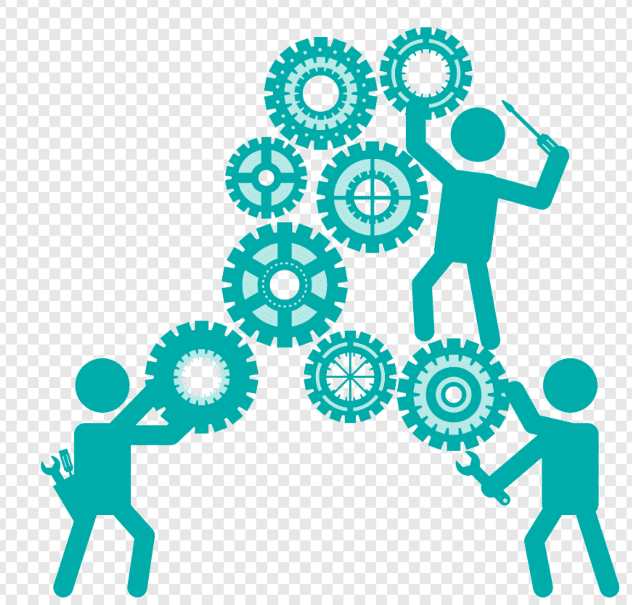 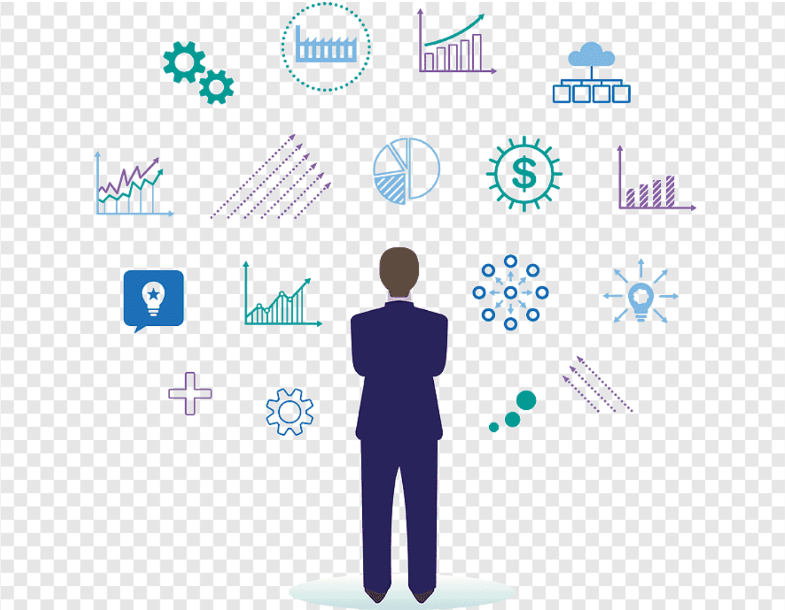 abFig 1. text text text text text text text text text text text text text textFig 1. text text text text text text text text text text text text text text1